Задание №4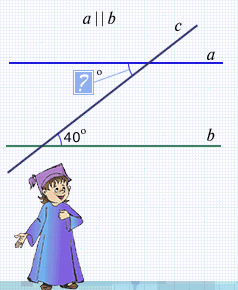 Ответ:_________________________Дата_____________________________________________________________________________Тема:_____________________________________ _________________________________________Рисунок 1Накрест лежащие углы:________________________________________________Односторонние углы:__________________________________________________Соответственные углы:__________________________________________________________________________________Задание №1Накрест лежащие углы:______________Односторонние углы:________________Соответственные углы:________________________________________________Задание №2а                                     c                      2b                  1Угол 1=_____ Угол 2=_______Расстояние слева от секущей ____________расстоянию справа от секущей.                       2                        1Угол 1=_____ Угол 2=_______Расстояние слева от секущей ____________расстоянию справа от секущей.I  ПРИЗНАК  ПАРАЛЛЕЛЬНОСТИ ПРЯМЫХ:___________________________________________________________________________________________________________________________________________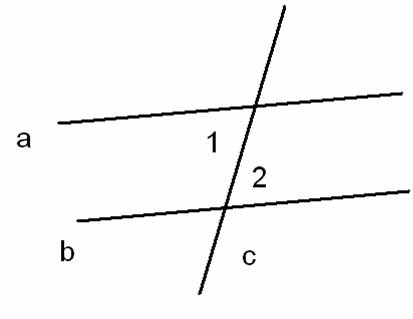 Дано:Доказать:1 случай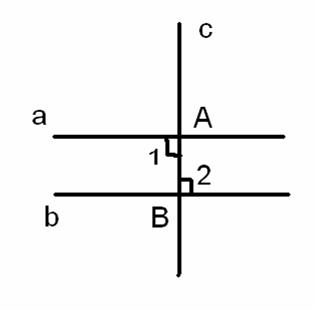 2 случай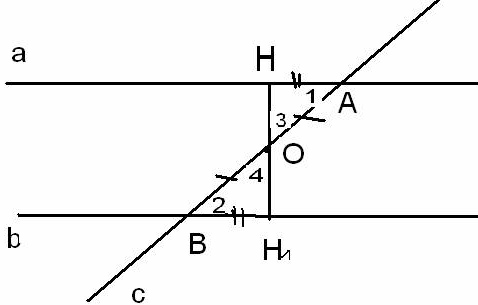 1. Возьмем точку О так, что АО=ВО. 2. Проведем ОНа.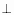 3. Отложим ВН1 = АН, соединим О с Н1.4. Рассмотрим ОНА и ОН1В.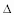 ОА=ОВ (по постр.).АН=ВН1 (по постр.).<1=<2 (по условию).—> ОНА = ОН1В (по 2 сторонам м углу между ними) —> 5. <3=<4 и <AHO=<OH1B.Так как <3=<4 , то точка Н1 на продолжении луча ОН. 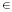 Значит, точки О, Н, Н1 лежат на одной прямой.Так как <AHO=<OH1B и <AHO=90° (по построению), то <OH1B=90°.Получили аНН1 и вНН1 (две прямые, перпендикулярные третьей, не пересекаются): а || в.Задание №3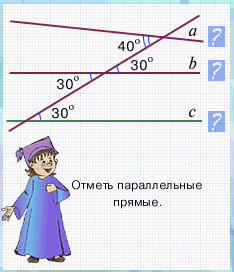 Ответ_________________________